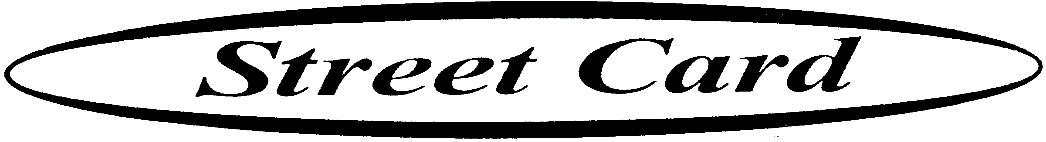 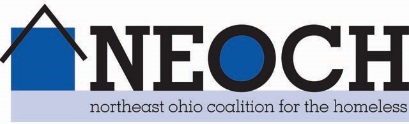 MEAL SITESSITESSITESMeal SitesAddressAddressPhone #BreakfastBreakfastBreakfastLunchLunchDinnerDinnerAntioch Baptist Church8869 Cedar8869 Cedar421-1516T - Th.11:00 -NoonT - Th.11:00 -NoonMon.4:00-5pmMon.4:00-5pmYSt. Augustine CenterCLOSED2486W 14thFIRST2486W 14thFIRST781-5530WEEK7 days/wk7:30a-8:30aOF EACH7 days/wk7:30a-8:30aOF EACH7 days/wk7:30a-8:30aOF EACH7 days/wk11:30a -12:30pMONTH7 days/wk11:30a -12:30pMONTHMon-Fri only4:30 -5:30pmMon-Fri only4:30 -5:30pmYCosgrove Cntr/Catholic CharitiesCLOSED1736 Superior2ND1736 Superior2ND781-8262MONDAYM-F8:00-9:00aOF EACHM-F8:00-9:00aOF EACHM-F8:00-9:00aOF EACHM-F12:00-1:30p MONTHM-F12:00-1:30p MONTHYMercy Seat Mission3510 Broadview3510 Broadview749-7778EmergencyGiven M-FM-W, Last Fri.12-1pm
M-W, Last Fri.12-1pm
NSalvation Army Mobile CanteenE. Cleve – Hayden & Doan Ave. E. Cleve – Hayden & Doan Ave. 619-4722M-F, arriving at 5:30-6:00 pmM-F, arriving at 5:30-6:00 pmNoweekendsNoweekendsHSt. Herman’sARRIVE 304410 FranklinMINUTES 4410 FranklinMINUTES 961-3806BEFORE7days/wk6 -6:30 amMEAL7days/wk6 -6:30 amMEAL7days/wk6 -6:30 amMEAL7 days/wk 11:30 – NoonTIMES7 days/wk 11:30 – NoonTIMES7 days/wk
5:30 – 6pm7 days/wk
5:30 – 6pmYSt. Malachi Church2459 WashingtonCorner ofW 25th atDetroitCorner ofW 25th atDetroit861-5343Mon-Sat 8:30-3Mon-Sat 8:30-3Mon-Sat 8:30-3Sun & Holidays 8:30-1Sun & Holidays 8:30-1Mon5:45 p-6:30pMon5:45 p-6:30pYSt. Patrick’sEvening Meals3610 Bridge Av3610 Bridge Av281-5854T – Th.5:30-6:30pm T – Th.5:30-6:30pm YHWest Side Catholic3135 Lorain Ave3135 Lorain Ave631-4741M-Sat9-10:00M-Sat9-10:00M-Sat9-10:00M-FNoon -1pmM-FNoon -1pmSat Only4:30-5:15Sat Only4:30-5:15YHIf you need food from a Food Pantry call 211 for locationsIf you need food from a Food Pantry call 211 for locationsIf you need food from a Food Pantry call 211 for locationsIf you need food from a Food Pantry call 211 for locationsIf you need food from a Food Pantry call 211 for locationsIf you need food from a Food Pantry call 211 for locationsIf you need food from a Food Pantry call 211 for locationsIf you need food from a Food Pantry call 211 for locationsIf you need food from a Food Pantry call 211 for locationsIf you need food from a Food Pantry call 211 for locationsIf you need food from a Food Pantry call 211 for locationsMeals/Clothes for YouthMeals/Clothes for YouthAddressAddressAddressAddressHoursHoursPhone #Phone #Phone #Phone #Lexington-Bell Community Center (5-17 year olds)Lexington-Bell Community Center (5-17 year olds)7724 Lexington Ave.7724 Lexington Ave.7724 Lexington Ave.7724 Lexington Ave.M-F 7am-6pmM-F 7am-6pm391-4100391-4100391-4100391-4100Shoes and Clothes for KidsShoes and Clothes for KidsCall number for distribution locationsCall number for distribution locationsCall number for distribution locationsCall number for distribution locationsM-F 9am -5pm M-F 9am -5pm 472-2585 enter zip code for location472-2585 enter zip code for location472-2585 enter zip code for location472-2585 enter zip code for locationBirthright of Greater Cleveland, Lakewood, and Parma LocationsBirthright of Greater Cleveland, Lakewood, and Parma Locations960 E 185th St.14701 Detroit, Ste 370 (Lakewood)5451 Broadview (Parma)960 E 185th St.14701 Detroit, Ste 370 (Lakewood)5451 Broadview (Parma)960 E 185th St.14701 Detroit, Ste 370 (Lakewood)5451 Broadview (Parma)960 E 185th St.14701 Detroit, Ste 370 (Lakewood)5451 Broadview (Parma)M-F, Time Varies 
Call for hoursM-F, Time Varies 
Call for hours800-550-490024 hour helplineBirthrightofcleveland.com800-550-490024 hour helplineBirthrightofcleveland.com800-550-490024 hour helplineBirthrightofcleveland.com800-550-490024 hour helplineBirthrightofcleveland.comGreater Cleveland Food Bank Summer Meal ProgramGreater Cleveland Food Bank Summer Meal ProgramAssorted Sites throughout Northeast OhioAssorted Sites throughout Northeast OhioAssorted Sites throughout Northeast OhioAssorted Sites throughout Northeast OhioJune thru July/Aug– hours varyJune thru July/Aug– hours varycall the Food Bank’s Help Center at 216-738-7239 or text “FOOD” to 877-877call the Food Bank’s Help Center at 216-738-7239 or text “FOOD” to 877-877call the Food Bank’s Help Center at 216-738-7239 or text “FOOD” to 877-877call the Food Bank’s Help Center at 216-738-7239 or text “FOOD” to 877-877Meals Once a WeekMeals Once a WeekAddressAddressAddressHoursHoursHoursHoursHoursPhone #Phone #Cleveland Victory Church of NazareneCleveland Victory Church of Nazarene1632 E 55th 1632 E 55th 1632 E 55th Dinner: Thu, 5:30-6:30Dinner: Thu, 5:30-6:30Dinner: Thu, 5:30-6:30Dinner: Thu, 5:30-6:30Dinner: Thu, 5:30-6:30881-3115881-3115Faith Baptist Community Ctr.Faith Baptist Community Ctr.2355 E. 55th2355 E. 55th2355 E. 55thLunch: W, 11:30am - 1pmLunch: W, 11:30am - 1pmLunch: W, 11:30am - 1pmLunch: W, 11:30am - 1pmLunch: W, 11:30am - 1pm881-8816881-8816Trinity CathedralTrinity Cathedral2230 Euclid 2230 Euclid 2230 Euclid Lunch: Sun, 12-1Lunch: Sun, 12-1Lunch: Sun, 12-1Lunch: Sun, 12-1Lunch: Sun, 12-1771-3630771-3630Divine Outreach Ministries / ECTH—Care on the SquareDivine Outreach Ministries / ECTH—Care on the Square1744 Payne1744 Payne1744 PayneLunch: Sat. 12-3Lunch: Sat. 12-3Lunch: Sat. 12-3Lunch: Sat. 12-3Lunch: Sat. 12-3355-6953355-6953To Find Affordable Housing inCuyahoga Countygo to theHousing Cleveland website at www.housingcleveland.org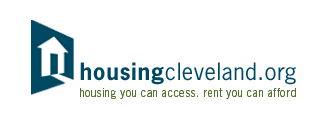 To Find Affordable Housing inCuyahoga Countygo to theHousing Cleveland website at www.housingcleveland.orgTo Find Affordable Housing inCuyahoga Countygo to theHousing Cleveland website at www.housingcleveland.orgTo Find Affordable Housing inCuyahoga Countygo to theHousing Cleveland website at www.housingcleveland.orgTo Find Affordable Housing inCuyahoga Countygo to theHousing Cleveland website at www.housingcleveland.orgTo Find Affordable Housing inCuyahoga Countygo to theHousing Cleveland website at www.housingcleveland.orgTo Find Affordable Housing inCuyahoga Countygo to theHousing Cleveland website at www.housingcleveland.orgTo Find Affordable Housing inCuyahoga Countygo to theHousing Cleveland website at www.housingcleveland.orgTo Find Affordable Housing inCuyahoga Countygo to theHousing Cleveland website at www.housingcleveland.orgTo Find Affordable Housing inCuyahoga Countygo to theHousing Cleveland website at www.housingcleveland.orgTo Find Affordable Housing inCuyahoga Countygo to theHousing Cleveland website at www.housingcleveland.orgTo Find Affordable Housing inCuyahoga Countygo to theHousing Cleveland website at www.housingcleveland.orgDrop-in centersAddressAddressAddressPhone NumberPhone NumberHoursHoursHoursCatholic Worker Storefront(All welcome)4241 Lorain Ave4241 Lorain Ave4241 Lorain Ave465-9397465-9397Wed/Thurs 7-9pmFri.3-5 pm
Sat. 9:30-11:30 am
Sun. 3-6 pmWed/Thurs 7-9pmFri.3-5 pm
Sat. 9:30-11:30 am
Sun. 3-6 pmWed/Thurs 7-9pmFri.3-5 pm
Sat. 9:30-11:30 am
Sun. 3-6 pmThe LGBT Center6600 Detroit Ave.6600 Detroit Ave.6600 Detroit Ave.651-5428651-5428Mon.-Fri.10am - 8pm 
Sat 10 am - 2 pm Closed SundaysMon.-Fri.10am - 8pm 
Sat 10 am - 2 pm Closed SundaysMon.-Fri.10am - 8pm 
Sat 10 am - 2 pm Closed SundaysCosgrove CenterCLOSED 2ND      1736 Superior MONDAY1736 Superior MONDAY1736 Superior MONDAY781-8262781-8262Mon-Fri8:00 am – 2:30 pmMon-Fri8:00 am – 2:30 pmMon-Fri8:00 am – 2:30 pmSt. Malachi CenterAVAILABLE FOR2416 Superior ViaductSHOWERS &2416 Superior ViaductSHOWERS &2416 Superior ViaductSHOWERS &771-3036MEDICAL771-3036MEDICALM -Thurs 7:30a-10:00 a
Fri 7:30-11:00 aASSIST ONLYM -Thurs 7:30a-10:00 a
Fri 7:30-11:00 aASSIST ONLYM -Thurs 7:30a-10:00 a
Fri 7:30-11:00 aASSIST ONLYWest Side Catholic Center3135 Lorain Ave.(Drop in center, showers)3135 Lorain Ave.(Drop in center, showers)3135 Lorain Ave.(Drop in center, showers)631-4741631-4741Mon-Fri 9am - 3pmMon-Fri 9am - 3pmMon-Fri 9am - 3pmSt. Paul’s Community Church4427 Franklin Blvd4427 Franklin Blvd4427 Franklin Blvd651-6250651-6250Tues -Fri
9am - 12:30 pm  Tues -Fri
9am - 12:30 pm  Tues -Fri
9am - 12:30 pm  Free Health CareAddressAddressAddressPhone #Phone #HoursHoursHoursFaith Baptist Community Center2355 E 55th2355 E 55th2355 E 55th881-8816881-8816Thurs. all day, Sat. morningThurs. all day, Sat. morningThurs. all day, Sat. morningChild Support ServicesChild Support ServicesChild Support ServicesAddressAddressAddressPhone #Phone #Phone #Cuyahoga County Support Enforcement Agency:  Child Support AssistanceCuyahoga County Support Enforcement Agency:  Child Support AssistanceCuyahoga County Support Enforcement Agency:  Child Support Assistance1640 Superior Ave1640 Superior Ave1640 Superior Ave216-443-5100800-443-1431 (Toll Free)216-443-5100800-443-1431 (Toll Free)216-443-5100800-443-1431 (Toll Free)Women’s / Children’s SheltersWomen’s / Children’s SheltersPhone #For All Shelter, a family should complete an application at Coordinated Intake.  Coordinated Intake is at 1736 Superior on the Second Floor (enter in front). They are open 8am to 8pm Mon-Fri.  On the weekend and after 8 call 2-1-1.  Many services now involve Central Intake Point Referral.For All Shelter, a family should complete an application at Coordinated Intake.  Coordinated Intake is at 1736 Superior on the Second Floor (enter in front). They are open 8am to 8pm Mon-Fri.  On the weekend and after 8 call 2-1-1.  Many services now involve Central Intake Point Referral.For All Shelter, a family should complete an application at Coordinated Intake.  Coordinated Intake is at 1736 Superior on the Second Floor (enter in front). They are open 8am to 8pm Mon-Fri.  On the weekend and after 8 call 2-1-1.  Many services now involve Central Intake Point Referral.For All Shelter, a family should complete an application at Coordinated Intake.  Coordinated Intake is at 1736 Superior on the Second Floor (enter in front). They are open 8am to 8pm Mon-Fri.  On the weekend and after 8 call 2-1-1.  Many services now involve Central Intake Point Referral.For All Shelter, a family should complete an application at Coordinated Intake.  Coordinated Intake is at 1736 Superior on the Second Floor (enter in front). They are open 8am to 8pm Mon-Fri.  On the weekend and after 8 call 2-1-1.  Many services now involve Central Intake Point Referral.For All Shelter, a family should complete an application at Coordinated Intake.  Coordinated Intake is at 1736 Superior on the Second Floor (enter in front). They are open 8am to 8pm Mon-Fri.  On the weekend and after 8 call 2-1-1.  Many services now involve Central Intake Point Referral.For All Shelter, a family should complete an application at Coordinated Intake.  Coordinated Intake is at 1736 Superior on the Second Floor (enter in front). They are open 8am to 8pm Mon-Fri.  On the weekend and after 8 call 2-1-1.  Many services now involve Central Intake Point Referral.For All Shelter, a family should complete an application at Coordinated Intake.  Coordinated Intake is at 1736 Superior on the Second Floor (enter in front). They are open 8am to 8pm Mon-Fri.  On the weekend and after 8 call 2-1-1.  Many services now involve Central Intake Point Referral.For All Shelter, a family should complete an application at Coordinated Intake.  Coordinated Intake is at 1736 Superior on the Second Floor (enter in front). They are open 8am to 8pm Mon-Fri.  On the weekend and after 8 call 2-1-1.  Many services now involve Central Intake Point Referral.Norma Herr Center/Community Women’s ShelterNorma Herr Center/Community Women’s ShelterNorma Herr Center/Community Women’s ShelterNorma Herr Center/Community Women’s ShelterNorma Herr Center/Community Women’s ShelterNorma Herr Center/Community Women’s Shelter479-0020YHLaura’s HomeLaura’s HomeLaura’s HomeLaura’s HomeLaura’s HomeLaura’s Home472-5500YHAll other shelters are by referral only.  Please ask the Coordinated Intake Staff about access to Family Promise, Zelma George Shelter, West Side Catholic.All other shelters are by referral only.  Please ask the Coordinated Intake Staff about access to Family Promise, Zelma George Shelter, West Side Catholic.All other shelters are by referral only.  Please ask the Coordinated Intake Staff about access to Family Promise, Zelma George Shelter, West Side Catholic.All other shelters are by referral only.  Please ask the Coordinated Intake Staff about access to Family Promise, Zelma George Shelter, West Side Catholic.All other shelters are by referral only.  Please ask the Coordinated Intake Staff about access to Family Promise, Zelma George Shelter, West Side Catholic.All other shelters are by referral only.  Please ask the Coordinated Intake Staff about access to Family Promise, Zelma George Shelter, West Side Catholic.All other shelters are by referral only.  Please ask the Coordinated Intake Staff about access to Family Promise, Zelma George Shelter, West Side Catholic.All other shelters are by referral only.  Please ask the Coordinated Intake Staff about access to Family Promise, Zelma George Shelter, West Side Catholic.All other shelters are by referral only.  Please ask the Coordinated Intake Staff about access to Family Promise, Zelma George Shelter, West Side Catholic.Domestic Violence SheltersDomestic Violence SheltersDomestic Violence SheltersDomestic Violence SheltersDomestic Violence SheltersDomestic Violence SheltersDomestic Violence SheltersDomestic Violence SheltersDomestic Violence SheltersDomestic Violence and Child Advocacy/24 Hr hotline (Shelter)Domestic Violence and Child Advocacy/24 Hr hotline (Shelter)Domestic Violence and Child Advocacy/24 Hr hotline (Shelter)Domestic Violence and Child Advocacy/24 Hr hotline (Shelter)Domestic Violence and Child Advocacy/24 Hr hotline (Shelter)Domestic Violence and Child Advocacy/24 Hr hotline (Shelter)391-4357NHYouth SheltersYouth SheltersYouth SheltersYouth SheltersYouth SheltersYouth SheltersYouth SheltersYouth SheltersYouth SheltersNext Step Shelter for Youth 12-17 (formerly West Haven)Next Step Shelter for Youth 12-17 (formerly West Haven)Next Step Shelter for Youth 12-17 (formerly West Haven)Next Step Shelter for Youth 12-17 (formerly West Haven)Next Step Shelter for Youth 12-17 (formerly West Haven)Next Step Shelter for Youth 12-17 (formerly West Haven)941-0062YHProvidence House (children only)Providence House (children only)Providence House (children only)Providence House (children only)Providence House (children only)Providence House (children only)651-5982 ext. 250YHCounseling/Mediation ServicesCounseling/Mediation ServicesCounseling/Mediation ServicesCounseling/Mediation ServicesCounseling/Mediation ServicesPhone NumberPhone NumberPhone NumberApplewood Centers, Inc.Applewood Centers, Inc.Applewood Centers, Inc.Applewood Centers, Inc.Applewood Centers, Inc.696-5800 / 741-2241696-5800 / 741-2241696-5800 / 741-2241HBattered Women HotlineBattered Women HotlineBattered Women HotlineBattered Women HotlineBattered Women Hotline391-4357391-4357391-4357HCatholic Charities ServicesCatholic Charities ServicesCatholic Charities ServicesCatholic Charities ServicesCatholic Charities Services(440) 843-5535(440) 843-5535(440) 843-5535HCenter for Families & Children Hispanic Behavioral HealthCenter for Families & Children Hispanic Behavioral HealthCenter for Families & Children Hispanic Behavioral HealthCenter for Families & Children Hispanic Behavioral HealthCenter for Families & Children Hispanic Behavioral Health651-2037651-2037651-2037HCleveland Rape Crisis Center - HotlineCleveland Rape Crisis Center - HotlineCleveland Rape Crisis Center - HotlineCleveland Rape Crisis Center - HotlineCleveland Rape Crisis Center - Hotline619-6192 or (440) 423-2020619-6192 or (440) 423-2020619-6192 or (440) 423-2020HDomestic Violence Child Advocacy Child Abuse Hotline Available 24 hoursDomestic Violence Child Advocacy Child Abuse Hotline Available 24 hoursDomestic Violence Child Advocacy Child Abuse Hotline Available 24 hoursDomestic Violence Child Advocacy Child Abuse Hotline Available 24 hoursDomestic Violence Child Advocacy Child Abuse Hotline Available 24 hours391-HELP (4357)391-HELP (4357)391-HELP (4357)HCare Alliance Call Center (for all locations)Care Alliance Call Center (for all locations)Care Alliance Call Center (for all locations)Care Alliance Call Center (for all locations)Care Alliance Call Center (for all locations)781-6724781-6724781-6724HMay Dugan CenterMay Dugan CenterMay Dugan CenterMay Dugan CenterMay Dugan Center631-5800631-5800631-5800HMurtis Taylor CounselingMurtis Taylor CounselingMurtis Taylor CounselingMurtis Taylor CounselingMurtis Taylor Counseling902-7500902-7500902-7500Planned Parenthood of ClevelandPlanned Parenthood of ClevelandPlanned Parenthood of ClevelandPlanned Parenthood of ClevelandPlanned Parenthood of Cleveland851-1880851-1880851-1880HSpanish American CenterSpanish American CenterSpanish American CenterSpanish American CenterSpanish American Center961-2100961-2100961-2100HWitness Victim Services CenterWitness Victim Services CenterWitness Victim Services CenterWitness Victim Services CenterWitness Victim Services Center443-7345443-7345443-7345HCenter For Families & ChildrenCenter For Families & ChildrenCenter For Families & ChildrenCenter For Families & ChildrenCenter For Families & Children432-7200432-7200432-7200HCleveland Public Schools Peer MediationCleveland Public Schools Peer MediationCleveland Public Schools Peer MediationCleveland Public Schools Peer MediationCleveland Public Schools Peer Mediation432-4605432-4605432-4605HStarting Point for Childcare and Early EducationStarting Point for Childcare and Early EducationStarting Point for Childcare and Early EducationStarting Point for Childcare and Early EducationStarting Point for Childcare and Early Education1-800-880-09711-800-880-09711-800-880-0971HFatherhood InitiativeFatherhood InitiativeFatherhood InitiativeFatherhood InitiativeFatherhood Initiative698-2869698-2869698-2869HPrograms for Expectant Parents, Infants, ToddlersPrograms for Expectant Parents, Infants, ToddlersPrograms for Expectant Parents, Infants, ToddlersPrograms for Expectant Parents, Infants, ToddlersPrograms for Expectant Parents, Infants, ToddlersPhone NumberPhone NumberPhone NumberHelp Me GrowHelp Me GrowHelp Me GrowHelp Me GrowHelp Me Grow698-7500698-7500698-7500HFor information on homeless services: Call United Way’s“FIRST CALL FOR HELP” Call 211 or 436-200024 Hours, 7 days/week. Or go to www.211cleveland.orgFor available housing go to housingcleveland.orgALL EMERGENCIES: DIAL 911For information on homeless services: Call United Way’s“FIRST CALL FOR HELP” Call 211 or 436-200024 Hours, 7 days/week. Or go to www.211cleveland.orgFor available housing go to housingcleveland.orgALL EMERGENCIES: DIAL 911For information on homeless services: Call United Way’s“FIRST CALL FOR HELP” Call 211 or 436-200024 Hours, 7 days/week. Or go to www.211cleveland.orgFor available housing go to housingcleveland.orgALL EMERGENCIES: DIAL 911For information on homeless services: Call United Way’s“FIRST CALL FOR HELP” Call 211 or 436-200024 Hours, 7 days/week. Or go to www.211cleveland.orgFor available housing go to housingcleveland.orgALL EMERGENCIES: DIAL 911For information on homeless services: Call United Way’s“FIRST CALL FOR HELP” Call 211 or 436-200024 Hours, 7 days/week. Or go to www.211cleveland.orgFor available housing go to housingcleveland.orgALL EMERGENCIES: DIAL 911For information on homeless services: Call United Way’s“FIRST CALL FOR HELP” Call 211 or 436-200024 Hours, 7 days/week. Or go to www.211cleveland.orgFor available housing go to housingcleveland.orgALL EMERGENCIES: DIAL 911For information on homeless services: Call United Way’s“FIRST CALL FOR HELP” Call 211 or 436-200024 Hours, 7 days/week. Or go to www.211cleveland.orgFor available housing go to housingcleveland.orgALL EMERGENCIES: DIAL 911For information on homeless services: Call United Way’s“FIRST CALL FOR HELP” Call 211 or 436-200024 Hours, 7 days/week. Or go to www.211cleveland.orgFor available housing go to housingcleveland.orgALL EMERGENCIES: DIAL 911For information on homeless services: Call United Way’s“FIRST CALL FOR HELP” Call 211 or 436-200024 Hours, 7 days/week. Or go to www.211cleveland.orgFor available housing go to housingcleveland.orgALL EMERGENCIES: DIAL 911